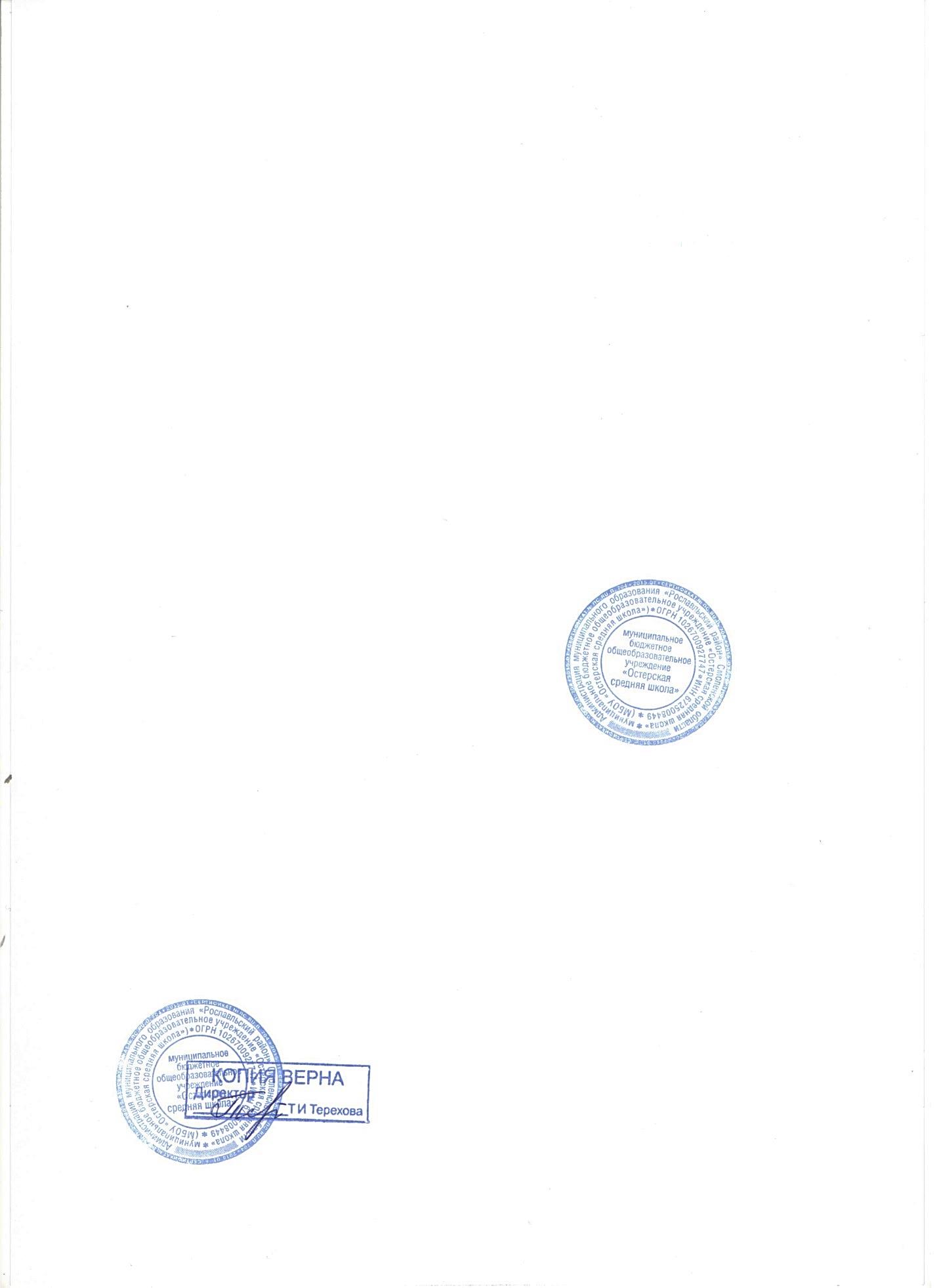 11 класс       Биология     2023-2024 учебный годПланируемые  результаты изучения биологии.Предметные результатыВ результате изучения учебного предмета «Биология» в 11 классе ученик научится:характеризовать основные положения биологических теорий (клеточная, эволюционная теория Ч. Дарвина), учение В. И. Вернадского о биосфере, сущность законов Г. Менделя, закономерностей изменчивости;характеризовать строение биологических объектов: клетки, генов и хромосом, вида и экосистем (структура);объяснять сущность биологических процессов: размножение, оплодотворение, действие искусственного и естественного отбора, формирование приспособленности, образование видов, круговорот веществ и превращения энергии в экосистемах и биосфере;характеризовать вклад выдающихся ученых в развитие биологической науки;знать биологическую терминологию и символику;объяснять: роль биологии в формировании научного мировоззрения; вклад биологических теорий в формирование современной естественнонаучной картины мира; единство живой и неживой природы, родство живых организмов; отрицательное влияние алкоголя, никотина, наркотических веществ на развитие зародыша человека; влияние мутагенов на организм человека, экологических факторов на организмы; взаимосвязи организмов и окружающей среды; причины эволюции, изменяемости видов, нарушений развития организмов, наследственных заболеваний, мутаций, устойчивости и смены экосистем; необходимость сохранения многообразия видов;решать элементарные биологические задачи; составлять элементарные схемы скрещивания и схемы переноса веществ и энергии в экосистемах (цепи питания);описывать представителей видов по морфологическому критерию;выявлять приспособления организмов к среде обитания, источники мутагенов в окружающей среде (косвенно), антропогенные изменения в экосистемах своей местности;сравнивать: биологические объекты (тела живой и неживой природы по химическому составу, зародыши человека и других млекопитающих, природные экосистемы и агроэкосистемы своей местности), процессы (естественный и искусственный отбор, половое и бесполое размножение) и делать выводы на основе сравнения;анализировать и оценивать различные гипотезы сущности жизни, происхождения жизни и человека, глобальные экологические проблемы и пути их решения, последствия собственной деятельности в окружающей среде;изучать изменения в экосистемах на биологических моделях;находить информацию о биологических объектах в различных источниках (учебных текстах, справочниках, научно-популярных изданиях, компьютерных базах данных, ресурсах Интернета) и критически ее оценивать;использовать приобретенные знания и умения в практической деятельности и повседневной жизни для: соблюдения мер профилактики отравлений, вирусных и других заболеваний, стрессов, вредных привычек (курение, алкоголизм, наркомания); правил поведения в природной среде; оказания первой помощи при простудных и других заболеваниях, отравлении пищевыми продуктами; оценки этических аспектов некоторых исследований в области биотехнологии (клонирование, искусственное оплодотворение).В результате изучения учебного предмета «Биология» в 11 классе ученик получит возможность:оценивать результаты взаимодействия человека и окружающей среды, прогнозировать возможные последствия деятельности человека для существования отдельных биологических объектов и целых природных сообществ;давать научное объяснение биологическим фактам, процессам, явлениям, закономерностям, используя биологические теории (клеточную, эволюционную), учение о биосфере, законы наследственности, закономерности изменчивости;характеризовать современные направления в развитии биологии; описывать их возможное использование в практической деятельности;обосновывать систему взглядов на живую природу и место в ней человека, применяя биологические теории, учения, законы, закономерности, понимать границы их применимости;проводить учебно-исследовательскую деятельность по биологии: выдвигать гипотезы, планировать работу, отбирать и преобразовывать необходимую информацию, проводить эксперименты, интерпретировать результаты, делать выводы на основе полученных результатов;обосновывать значение разных методов селекции в создании сортов растений, пород животных и штаммов микроорганизмов;обосновывать причины изменяемости и многообразия видов, применяя синтетическую теорию эволюции;характеризовать популяцию как единицу эволюции, вид как систематическую категорию и как результат эволюции;устанавливать связь структуры и свойств экосистемы;составлять схемы переноса веществ и энергии в экосистеме (сети питания), прогнозировать их изменения в зависимости от изменения факторов среды;аргументировать собственную позицию по отношению к экологическим проблемам и поведению в природной среде;обосновывать необходимость устойчивого развития как условия сохранения биосферы;оценивать практическое и этическое значение современных исследований в биологии, медицине, экологии, биотехнологии; обосновывать собственную оценку.Личностные результатыосознавать единство и целостность окружающего мира (взаимосвязь органов в организме, строения органа и функции, которую он выполняет, взаимосвязи организмов друг с другом в растительном сообществе, с факторами неживой природы и т.д.), возможности его познаваемости;постепенно выстраивать собственное целостное мировоззрение;осознавать потребность и готовность к самообразованию, в том числе и в рамках самостоятельной деятельности вне школы;оценивать жизненные ситуации с точки зрения безопасного образа жизни и сохранения здоровья;оценивать экологический риск взаимоотношений человека и природы;использовать свои интересы для выбора индивидуальной образовательной траектории, потенциальной будущей профессии и соответствующего углублённого (профильного) образования;приобретать опыт участия в делах, приносящих пользу людям;учиться самостоятельно противостоять ситуациям, провоцирующим на поступки, которые угрожают безопасности и здоровью;учиться убеждать других людей в необходимости овладения стратегией рационального природопользования;использовать экологическое мышление для выбора стратегии собственного поведения в качестве одной из ценностных установок.Метапредметные результаты овладение составляющими исследовательской и проектной деятельности, включая умения видеть проблему, ставить вопросы, выдвигать гипотезы, давать определения понятий, классифицировать, наблюдать, проводить эксперименты, делать выводы и заключения, структурировать материал,объяснять, доказывать, защищать свои идеи;умение работать с разными источниками биологической информации: находить биологическую информацию в различных источниках (тексте учебника, научно-популярной литературе, биологических словарях и справочниках), анализировать и оценивать информацию, преобразовывать информацию из одной формы в другую;способность выбирать целевые и смысловые установки в своих действиях и поступках по отношению к живой природе, здоровью своему и окружающих;умение адекватно использовать речевые средства для дискуссии и аргументации своей позиции, сравнивать разные точки зрения, аргументировать свою точку зрения, отстаивать свою позицию.Содержание учебного предметаРаздел 4. Вид.Тема 4.1. История эволюционных идей. 	История эволюционных идей. Развитие биологии в додарвиновский период. Значение работ К. Линнея, учения Ж. Б. Ламарка, теории Ж. Кювье. Предпосылки возникновения учения Ч. Дарвина. Эволюционная теория Ч. Дарвина. Роль эволюционной теории в формировании современной естественнонаучной картины мира.Тема 4.2.  Современное эволюционное учение.	Вид, его критерии. Популяция - структурная единица вида, единица эволюции. Синтетическая теория эволюции. Движущие силы эволюции: мутационный процесс, популяционные волны, изоляция, естественный отбор; их влияние на генофонд популяции. Движущий и стабилизирующий естественный отбор. Адаптации организмов к условиям обитания как результат действия естественного отбора. Видообразование как результат эволюции. Способы и пути видообразования.	Сохранение многообразия видов как основа устойчивого развития биосферы. Главные направления эволюционного процесса. Биологический прогресс и биологический регресс. Причины вымирания видов.	Доказательства эволюции органического мира.Лабораторные работы.1.Описание особей вида по морфологическому критерию.2. Выявление изменчивости у особей одного вида.3. Выявление приспособлений организмов к среде обитания.Тема 4.3.  Происхождение жизни на Земле. 	Развитие представлений о возникновении жизни. Опыты Ф. Реди, JI. Пастера. Гипотезы о происхождении жизни.	Современные взгляды на возникновение жизни. Теория Опарина - Холдейна. Усложнение живых организмов на Земле в процессе эволюции.Практическая  работа.1.Анализ и оценка различных гипотез происхождения жизни.Тема 4.4.  Происхождение человека. 	Гипотезы происхождения человека. Положение человека в системе животного мира (класс Млекопитающие, отряд Приматы, род Люди). Эволюция человека, основные этапы. Расы человека. Происхождение человеческих рас. Видовое единство человечества.Лабораторная работа. 4.Выявление признаков сходства зародышей человека и других млекопитающих как доказательство их родства.Практическая работа.          2.Анализ и оценка различных гипотез происхождения человека.Раздел 5. Экосистемы. Тема 5.1.  Экологические факторы. 	Организм и среда. Предмет и задачи экологии. Экологические факторы среды (абиотические, биотические, антропогенные), их значение в жизни организмов. Закономерности влияния экологических факторов на организмы. Взаимоотношения между организмами. Межвидовые отношения: паразитизм, хищничество, конкуренция, симбиоз.Тема 5.2.  Структура экосистем. 	Видовая и пространственная структура экосистем. Пищевые связи, круговорот веществ и превращения энергии в экосистемах. Причины устойчивости и смены экосистем. Влияние человека на экосистемы. Искусственные сообщества - агроценозы.Лабораторные работы. 5. Составление схем передачи вещества и энергии (цепей питания) в экосистеме6. Исследование изменений в экосистемах на биологических моделях.Практические  работы.          3. Решение экологических задач.4. Сравнительная характеристика природных экосистем и агроэкосистем своей местности.5. Выявление антропогенных изменений в экосистемах своей местности. Тема 5.3.  Биосфера - глобальная экосистема. 	Биосфера - глобальная экосистема. Состав и структура биосферы. Учение В. И. Вернадского о биосфере. Роль живых организмов в биосфере. Биомасса Земли. Биологический круговорот веществ (на примере круговорота воды и углерода).Тема 5.4.  Биосфера и человек. 	Биосфера и человек. Глобальные экологические проблемы и пути их решения. Последствия деятельности человека для окружающей среды. Правила поведения в природной среде. Охрана природы и рациональное использование природных ресурсов.Практические работы.6.Анализ и оценка последствий собственной деятельности в окружающей среде.7. Анализ и оценка глобальных экологических проблем и путей их  решения.Заключение. Тематическое планированиеКалендарно - тематическое планирование  учебного материала по биологииТемаКоличество часовВид.  21Экосистемы.10Заключение.  1Резервное время - повторение и обобщение.1№ урокаНазвание раздела и темыДата проведенияпо плану/ факт.Дата проведенияпо плану/ факт.Примечание (описание причин корректировки дат)1Развитие биологии в додарвиновский период. Работы К.Линнея.01.09.2Эволюционная теория Ж.Б.Ламарка.08.09.3Предпосылки развития теории Ч.Дарвина.15.09.4Эволюционная теория Ч.Дарвина.22.09.5Вид. Критерии  и  структура.Лабораторная работа.1.Описание особей вида по морфологическому критерию.29.09.6Популяция – структурная единица вида и эволюции.06.10.7Факторы эволюции.Лабораторная работа.2.Выявление изменчивости у особей одного вида.13.10.8Естественный отбор – главная движущая сила эволюции.20.10.9Адаптации организмов к условиям обитания.Лабораторная работа.3.Выявление приспособлений организмов к среде обитания.27.10.10Видообразованине.10.11.11Сохранение многообразия видов.17.11.12Доказательства эволюции органического мира.24.11.13Зачет по теме  «Основные закономерности эволюции».01.12.14Развитие представлений о происхождении жизни на Земле.08.12.15Современные представления о возникновении жизни.Практическая работа.1.Анализ  и оценка различных гипотез происхождения жизни.15.12.16Развитие жизни на Земле.22.12.17Гипотезы происхождения человека.Практическая  работа.2.Анализ и оценка различных гипотез происхождения человека.29.12.18Положение человека в системе животного мира.12.01.19Эволюция человека.Лабораторная работа.4.Выявление признаков сходства зародышей человека и других млекопитающих как доказательство их родства.19.01.20Человеческие расы.26.01.21Зачет по теме «Происхождение человека».02.02.22Организм и среда. Экологические факторы.09.02.23Абиотические факторы среды.16.02.24Биотические факторы среды.01.03.25Структура экосистем.15.03.26Пищевые связи. Круговорот веществ и энергии в экосистемах.Лабораторная работа.5.Составление схем передачи вещества и энергии (цепей питания) в экосистеме.22.03.27Причины устойчивости и смены экосистем.Лабораторная работа.6.Исследование изменений в экосистемах на биологических моделях.Практическая  работа.3.Решение экологических задач.05.04.28Влияние человека на экосистемы.Практическая работа.4.Сравнительная характеристика природных экосистем и агроэкосистем своей местности.5. Выявление антропогенных изменений в экосистемах своей местности.12.04.29Биосфера – глобальная экосистема. Роль живых организмов в биосфере.19.04.30Промежуточная аттестация (тестовая работа).26.04.31Биосфера и человек.Практическая работа.6.Анализ и оценка последствий собственной деятельности в окружающей среде.03.05.32Основные экологические проблемы современности, пути их решения.Практическая работа.7.Анализ и оценка глобальных экологических проблем и путей их решения.17.05.33Заключение. Роль биологии в будущем.24.05.